Trnečka – okresní soutěž dětských zpěváků lidových písní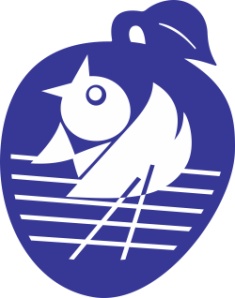 PŘIHLÁŠKASobota 22. února 2020 v komorním sále ZUŠ Zlín, Štefánikova 2987Vyberte prosím kategorii:I. kategorie 6–9 let	II. kategorie 10–15 let (děti narozené v roce 2005–2010)	Jméno a příjmení soutěžícího:		Datum narození:		Bydliště (ulice, obec, PSČ):		tel. zákonného zástupce:		email:			Vysílající organizace:		Zástupce organizace:		 tel.:		email: 	Přesný název 1. písně:		Přesný název 2. písně:		Hudební doprovod (vyberte): požaduji (nutno zaslat notový záznam) × nepožadujiPřihlášku prosím pečlivě vyplňte a spolu s notovým zápisem zašlete do 10. února 2020 na email  e.nedomova@ddmastra.cz, případně na adresu:Dům dětí a mládeže ASTRA ZlínErika NedomováTyršovo nábř. 801760 01 ZlínDatum:	      Podpis přihlašujícího:	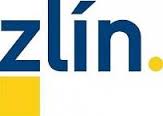 Akci podpořilo statutární město Zlín